шаровая мельницаLink: Галерея       Получить цены и поддержки шаровая мельница предназначается для измельчения различных руд и других материалов, и является ключевым оборудованием вторичного дробления после дробления материалов. Шаровая мельница бывает два виды измельчения сухое и влажное. Свяжитесь с нашим менеджером продажи онлайн или отправите email до david@kefidinc.com.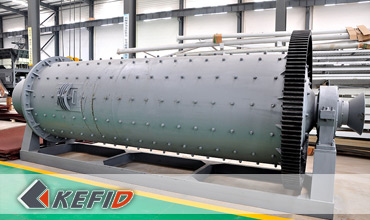 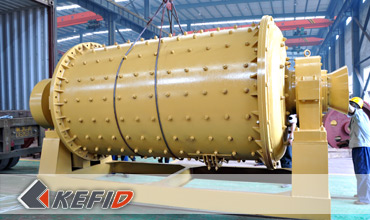 Примененияшаровая мельница широко применяется в производительных отраслях цемента, изделия силиката, новых стройматериалов, огнестойких материалов, удобрения, обогащения черного и цветного металла, а также с текла и керамики.Технические параметрыПримечание: Любые изменения технических данных o шаровая мельница не должно быть сообщено дополнительно.Наша группа продажКонтактыМодельСкорость ствола (r/min)Вес шары из ферросплава (t)Зернистость питания (mm)Зернистость выгрузки (mm)Выдача (t/h)Мощность (kW)Вес (t)Ф900×1800381.5≤200.075-0.890.65-218.53.6Ф900×3000382.7≤200.075-0.891.1-3.5224.6Ф1200×2400323.8≤250.075-0.61.5-4.84512.5Ф1200×3000325≤250.075-0.41.6-54512.8Ф1200×4500327≤250.075-0.41.6-5.85513.8Ф1500×3000278≤250.075-0.42-59017Ф1500×45002714≤250.075-0.43-611021Ф1500×57002715≤250.075-0.43.5-613224.7Ф1830×30002411≤250.075-0.44-1018028Ф1830×64002423≤250.075-0.46.5-1521034Ф1830×70002425≤250.075-0.47.5-1724536Ф2200×55002130≤250.075-0.410-2237048.5Ф2200×65002130≤250.075-0.414-2628052.8Ф2200×75002133≤250.075-0.416-2938056Φ2200×95002138≤250.074-0.418-3547562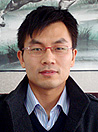 Kevin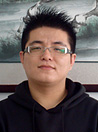 Johnny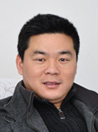 PeterShanghaiTel: +86-21-50458961Fax: +86-21-50458962E-mail: sales@kefidinc.comTel: + 86-371-67999255Fax: +86-371-67998980E-mail: david@kefidinc.comПродукцияГалереяМобильная дробилкана гусеничном ходуМобильная щековая дробилкаМобильная роторная дробилкаМобильная конусная дробилкаVSI мобильная дробилкаСтационарная дробилкащековая дробилкароторная дробилкаконусная дробилкаударная дробилкапроизводственная линияЛиния для производство щебняЛиния для производство пескамельницаVM вертикальная мельницаMTW трапецеидальная мельницаHGM мельница микропорошкаЕвропейская молотковая дробилкатрапецеидальная мельницаМельница высокого давленияшаровая мельницаМельница RaymondГрохот & Пескомойкавибрационный грохотСпиральная пескомойкаколесная пескомойкаПитатель & конвейерВибрационный питательленточный конвейерCrushingMobile Crushing PlantStationary Crushing PlantJaw CrusherImpact CrusherCone CrusherVSI CrusherAggregate Production LineGrinding MillVertical Grinding MillMTW Series Trapezoid MillMicro Powder MillTrapezium MillHigh Pressure MillRaymond MillBall MillEuropean Hammer MillScreening & WashingVibrating ScreenSand Washing MachineFeeding & ConveyingVibrating FeederBelt ConveyorDelivery of ProductsTechnologyWorkshopClients Visit and ExhibitonCorporate Culture